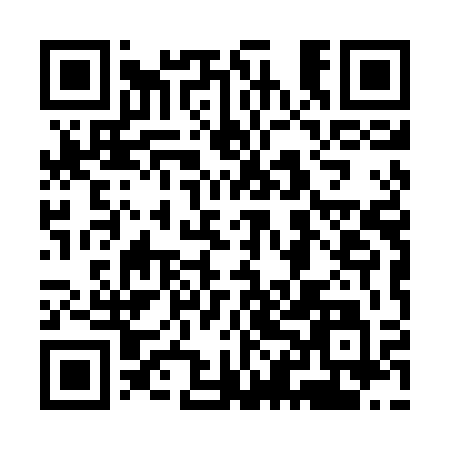 Prayer times for Mieczyslawowka, PolandWed 1 May 2024 - Fri 31 May 2024High Latitude Method: Angle Based RulePrayer Calculation Method: Muslim World LeagueAsar Calculation Method: HanafiPrayer times provided by https://www.salahtimes.comDateDayFajrSunriseDhuhrAsrMaghribIsha1Wed2:315:0112:275:347:5410:122Thu2:284:5912:275:357:5510:153Fri2:244:5712:275:367:5710:184Sat2:204:5512:265:377:5810:225Sun2:174:5412:265:388:0010:256Mon2:134:5212:265:398:0210:287Tue2:124:5012:265:408:0310:328Wed2:114:4812:265:418:0510:339Thu2:114:4712:265:428:0610:3410Fri2:104:4512:265:438:0810:3411Sat2:094:4312:265:448:1010:3512Sun2:094:4212:265:458:1110:3613Mon2:084:4012:265:458:1310:3614Tue2:074:3912:265:468:1410:3715Wed2:074:3712:265:478:1610:3816Thu2:064:3612:265:488:1710:3817Fri2:064:3412:265:498:1910:3918Sat2:054:3312:265:508:2010:4019Sun2:054:3212:265:518:2110:4020Mon2:044:3012:265:518:2310:4121Tue2:044:2912:265:528:2410:4222Wed2:034:2812:265:538:2610:4223Thu2:034:2712:275:548:2710:4324Fri2:024:2612:275:558:2810:4425Sat2:024:2512:275:558:3010:4426Sun2:024:2312:275:568:3110:4527Mon2:014:2212:275:578:3210:4528Tue2:014:2112:275:588:3310:4629Wed2:014:2112:275:588:3410:4630Thu2:004:2012:275:598:3610:4731Fri2:004:1912:286:008:3710:48